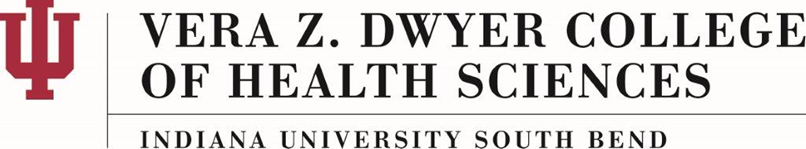 Medical Documentation PolicyAS-08-BPolicy Statement:The purpose of this policy is to inform the student returning to clinical and didactic courses of the documentation required during a medical leave of absence which may include a surgical procedure or a medical condition requiring care by a healthcare provider.Policy:Students returning to courses following a medical condition as described above must be able to complete the essential skills necessary to provide patient care for the required amount of hours in a clinical shift. The shift hours are determined by the clinical section in which the student is registered. To meet the clinical course competencies, students must be able to safely engage in the clinical environment which includes physical capabilities of performing all necessary psychomotor skills.If a student has missed clinical and didactic courses due to a medical condition described as above, prior to returning, the student must submit the completed release form to their program director. This document must be reviewed and signed by the student’s primary healthcare provider. Please see the following page for release form.History: